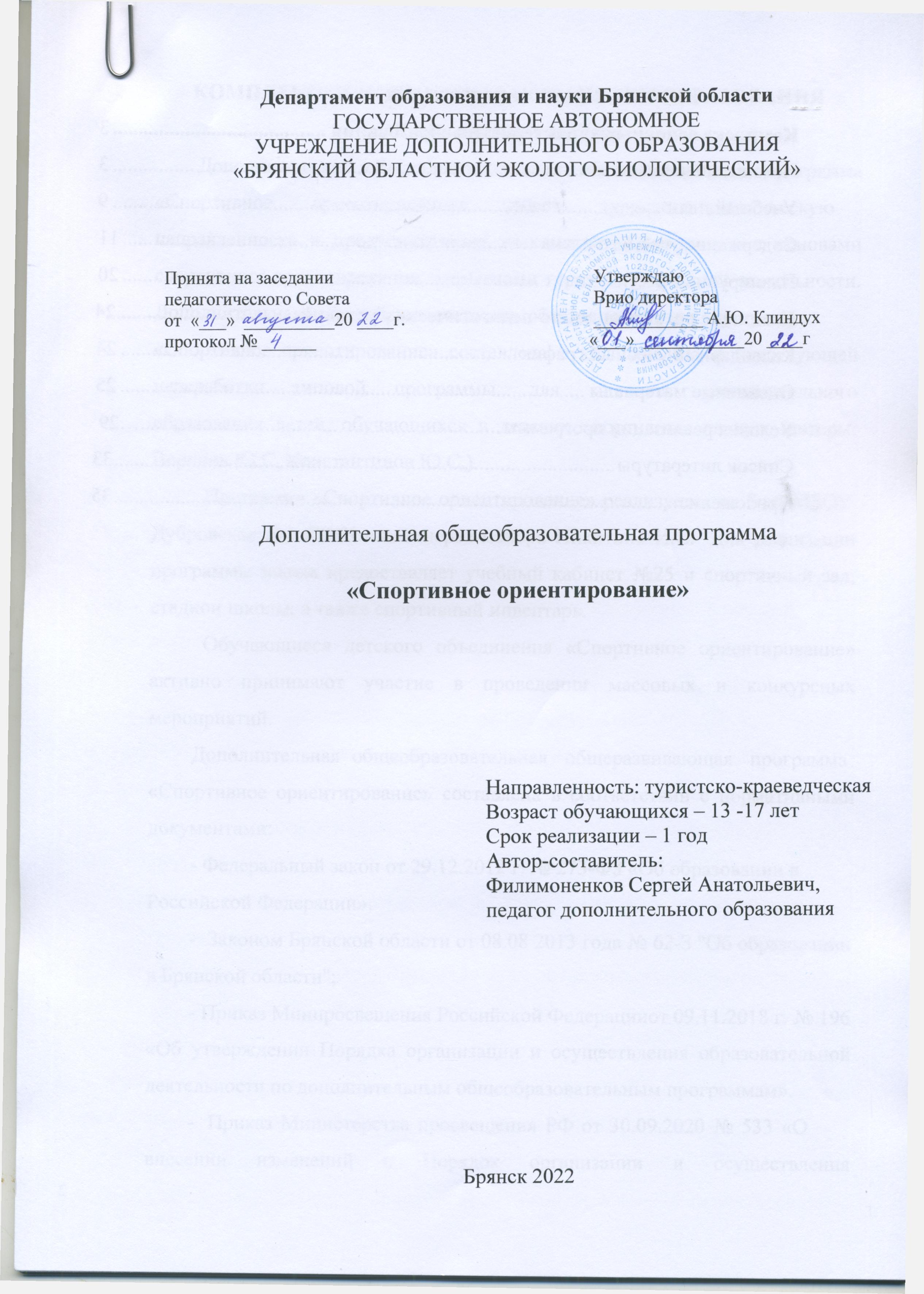 СОДЕРЖАНИЕРабочие программы(прилагаются к программе)КОМПЛЕКС ОСНОВНЫХ ХАРАКТЕРИСТИК ОБРАЗОВАНИЯПояснительная запискаДополнительная	общеобразовательная		программа«Спортивное	ориентирование»	имеет	туристско-краеведческую направленность и предусматривает знакомство обучающихся с основами спортивного ориентирования, элементами туризма и походной деятельности. Дополнительная		общеобразовательная		программа«Спортивное ориентирование» составлена в ходеанализаипоследующейпереработкитиповойпрограммыдлясистемыдополнительногообразованиядетей,обучающихсявдетскихспортивныхшколах(авторы:ВороновЮ.С,КонстантиновЮ.С.).Программа«Спортивное ориентирование»реализуется на базе МБОУДубровская №1 СОШ им. генерал-майора Никитина И.С.Дляреализациипрограммышколапредоставляетучебныйкабинет№25испортивныйзал,стадионшколы,атакжеспортивныйинвентарь.Обучающиесядетскогообъединения«Спортивноеориентирование»активнопринимаютучастиевпроведениимассовыхиконкурсныхмероприятий.Дополнительнаяобщеобразовательная  общеразвивающая  программа«Спортивное ориентирование» составлена в соответствии с нормативнымидокументами:Федеральный закон от 29.12.2012 г. № 273-ФЗ «Об образовании вРоссийскойФедерации».ЗакономБрянскойобластиот 08.082013года№62-З"Об образованиивБрянскойобласти";Приказ Минпросвещения РоссийскойФедерацииот09.11.2018 г.№196«ОбутвержденииПорядкаорганизациииосуществленияобразовательнойдеятельностиподополнительнымобщеобразовательнымпрограммам».ПриказМинистерствапросвещенияРФот30.09.2020№533«Овнесении	изменений	в	Порядок	организации	и	осуществленияобразовательнойдеятельностиподополнительнымобщеобразовательнымпрограммам,утвержденныйприказомМинистерствапросвещенияРоссийскойФедерации от9ноября2018г.№196».Целеваямодельразвитиярегиональныхсистемдополнительногообразования детей (утверждена приказом Министерства просвещения РФ от03.09.2019г.№467).Профессиональный стандарт«Педагог дополнительного образованиядетей и взрослых» (утвержден приказом Министерства труда и социальнойзащитыРФот05.05.2018г.№298Н).ПриказМинистерствапросвещенияРФот13.03.2019г.№114«Обутверждениипоказателей,характеризующихобщиекритерииоценкикачестваусловийосуществленияобразовательнойдеятельности,организациями,осуществляющимиобразовательнуюдеятельностьпоосновным общеобразовательным программам, образовательным программамсреднегопрофессиональногообразования,основнымпрограммампрофессиональногообучения,дополнительнымобщеобразовательнымпрограммам»;ПриказМинобрнаукиРФот23.08.2017г.№816«ОбутвержденииПорядкапримененияорганизациями,осуществляющимиобразовательнуюдеятельность,электронногообучения,дистанционныхобразовательныхтехнологийприреализацииобразовательныхпрограмм».ПисьмоМинпросвещенияРФот07.05.2020№ВБ976/04«Ореализациикурсоввнеурочнойдеятельности,программвоспитанияисоциализации,дополнительныхобщеразвивающихпрограммсиспользованиемдистанционныхобразовательныхтехнологий»(вместес«Рекомендациямипореализациивнеурочнойдеятельности,программвоспитанияидополнительныхобщеобразовательныхпрограммсприменениемдистанционных образовательных технологий»).Постановление Главного государственного санитарного врача РФ от28.09.2020№28«ОбутверждениисанитарныхправилСП2.4.3648-20«Санитарно-эпидемиологическиетребованиякорганизациивоспитанияиобучения,отдыхаиоздоровлениядетейи молодежи».Постановление Главного государственного санитарного врача РФ от28.01.2021 № 2 «Об утверждении санитарных правил и норм СанПин 1.2.3685-21«Гигиеническиенормативыитребованиякобеспечениюбезопасностии(или)безвредностидлячеловекафакторовсредыобитания».ПисьмоМинобрнаукиРоссииот18.11.2015г.№09-3242«Онаправленииинформациипопроектированиюдополнительныхобщеразвивающихпрограмм(включаяразноуровневыепрограммы)».Устав муниципального бюджетного образовательного учреждения Дубровская №1 средняя общеобразовательная школа имени генерал-майора Никитина Ивана Семёновича. Положение о дополнительной общеобразовательной общеразвивающей программе МБОУ Дубровской №1 СОШ им. генерал-майора Никитина И.С.НовизнаНовизна      дополнительной       общеобразовательной       программы«Спортивное ориентирование» заключается в том,чтоонапредназначенадляобучающихсяобщеобразовательныхшкол,неимеющихспециальнойфизическойподготовки.Необходимостьразработкиивнедренияданнойпрограммыопределяетсяформированиемудетейиподростковжеланиярегулярнозаниматьсяспортом,вестиздоровыйобразжизни.АктуальностьСпортивное ориентирование–вид спорта, в которомУчастники при помощи спортивной карты и компаса должны пройти контрольные пункты(КП),расположенные на местности.Спортивное ориентирование имеет и практическое значение. Умениеориентироватьсянеобходимоохотникуитуристу,геологуивоенному,грибникуилюбителюлесныхпрогулок.Занятияориентированиемвырабатываютсамостоятельность,решительность,целеустремленность,настойчивость, умение владеть собой, быструю реакцию. Основной формойорганизации и проведения учебно-воспитательной и тренировочной работыявляетсягрупповоезанятие вклассе,зале,на стадионе,полигоне.Программасодержитрекомендациипоструктуреиорганизацииучебно-тренировочного процесса подготовки спортсменов-ориентировщиковвтечение1 года.ОтличительнаяособенностьОтличительнойособенностьюданнойпрограммыявляетсято,чтообучающиесяизучаютраздел«Краеведение»,подробнорассматриваягеографию родного края, климат и гидрографию, растительный и животныймирродногокрая,учатсябережноотноситься кприроде.АдресатпрограммыНа обучение по программе«Спортивное ориентирование» принимаютсядетис10до15-летнеговозрастасучетомихфизическогосостоянияздоровья.Перед началом занятий все обучающиеся предоставляют медицинскиесправкиосостоянии здоровья.Форма входной диагностики – собеседование, по результатам которогопроисходитформированиегрупп,предусматривающееобучениеводнойгруппедетейразноговозраста,ноодногоуровняпредварительнойподготовки.ФормыобученияОбучениепопрограммепроводитсявочнойформе.Вслучаенеобходимостизанятиямогутпроводитсясиспользованиемэлектронногообученияидистанционныхобразовательныхтехнологийнаплатформах:ZOOM,Youtube,ВКонтактеи другие.Уровень, объём и срок освоения программыУровеньосвоенияпрограммы:базовый.Срокосвоенияпрограммы:1год.Всего144часа:Год обучения–144 часа.Формы и режим занятийНаполняемость учебной группы: 15человек.Продолжительность занятий устанавливается с учетом возрастных, психолого-педагогических,физическихособенностейдетей,соответствует нормам СанПиН и составляет45минут,перерывмеждузанятиями10минут.Форма организации обучающихся на занятияхФормы организации детей на занятиях: групповая(15человек).Количественный состав группы обучающихся–постоянный. Допускаетсязачислениевгруппывтечениевсегоучебногогоданалюбойгодобученияпри наличии свободных мест.Формы проведения занятий:Проведение практического занятия на местности, тренировки;участие в соревнованиях по спортивному ориентированию –не менее 3-хразвтечение учебного процесса;проведение однодневного похода– до 8 часов; экскурсии по различным ландшафтным зонам–в течение учебного процесса.Формы занятий, применяемые в работе по реализации программы:Практические занятия.Беседы.Экскурсии.Игровыепрограммы.Спортивныетренировки.Полигоны.Соревнования.Зачетныезанятия.Приреализацииданнойпрограммыприменяютсяразнообразныеформыиметодыработы.Впрограммепредусматриваютсятеоретическиеипрактическиезанятия.Задача теоретических занятий - ознакомить обучающихся с вопросамисовременногосостоянияизадачамидальнейшегоразвитияспортивногоориентирования,гигиены,врачебногоконтроля,техникиитактикиориентированиянаместности,методикиобученияитренировкиориентировщиков, инвентаря и правил соревнований. Сюда же входит разборитоговсоревнованийипрохождениятрасс.Теоретическиезанятияпроводятсявформебесед,лекцийи семинарских занятий.Основнаяформапроведенияпрактическихзанятий–занятиянаместностиилиучебномполигоне.Задачиисодержаниезанятийдолжныопределятьсявзависимостиотпериодагода,целейзанятия,составаобучающихсяи условий проведениязанятия.Большую часть в программе предусмотрены комбинированные занятия,которыевключаютвсебятеоретическуюи практическуючасть.Цель изадачиЦельюпрограммы«Спортивноеориентирование»являетсясохранениеиукреплениездоровья,содействиевсестороннемугармоничному физическому развитиюобучающихсяпутемпривлеченияксистематическимзанятиямспортивнымориентированием.Обучающиезадачи:сформироватьтеоретическиезнаниявобластикартографии;обучитьчтениюспортивнойкарты;изучитьправилавидаспорта«Спортивноеориентирование»;обучитьтехникеитактикеприемовориентирования;обучитьосновамтуристскойподготовки;сформировать	устойчивые	навыки	пребывания	обучающихся	внезнакомомлесу;подготовить	судей	по	спортивному	ориентированию	из	числаобучающихся.Развивающиезадачи:развитьнавыкипользованиякомпасом;развитьключевыекомпетентности:умениядумать,исследовать,общаться,взаимодействовать,доводитьделодоконца;работатьвкоманде;развиватьтворческую,познавательнуюисозидательнуюактивность;способствоватьформированиюдвигательныхуменийинавыков,необходимыхвповседневнойжизни;развитьфизическиекачестваиспособностикспортивнойдеятельности.Воспитательныезадачи:способствоватьформированиюпотребностивздоровомобразежизни;способствоватьформированиюбережногоотношениякприроде;воспитыватьвысокиеволевыеиморально-этическиекачества;воспитыватьтрудолюбие,самостоятельность,взаимопомощь.УЧЕБНЫЙПЛАНСОДЕРЖАНИЕУЧЕБНОГОПЛАНАОбучение предполагает преподавание основ спортивногоориентирования.Учащиесязнакомятсяскартой,компасом,получаютпростейшиенавыки работыскартойикомпасомнаместности.Вфизическойподготовкеосновнойупорделаетсянаобщефизическуюподготовку.Предполагаетсявыполнение обучающимися третьегоюношескогоразряда.Введениевпредмет.ИнструктажпотехникебезопасностиТеория.Историявозникновенияиразвитияспортивногоориентирования.Знакомство, информация о месте и времени занятий, обзор развитияориентированиявобласти,стране,зарубежом,видыспортивногоориентирования.Теория.Техникабезопасности.Правилаповеденияитехникабезопасностиназанятияхинасоревнованиях.Поведение на улице во время движения к месту занятий и на учебно-тренировочном занятии, техника безопасности при проведении занятий наместности и во время соревнований, контрольное время, аварийный азимут,ограничивающиеориентиры,умениевыходитьизлесаприпотереориентировки,поиск заблудившихся.Охранаприроды,прямаясвязьспортасприродой,мерыпообеспечениюсохраненияприродывместахпроведениятренировокисоревнований,экологическаябезопасность.ОсновыгигиеныиперваядоврачебнаяпомощьЛичнаягигиенапризанятияхспортивнымориентированием.Профилактика заболеваний.Теория.Личнаягигиенапризанятияхспортивнымориентированием.Гигиена тела, одежды и обуви. Закаливание организма - основное средствоповышениясопротивляемостипростудным заболеваниям.Меры по профилактике характерных для спортивного ориентированиязаболеваний.Особенностипосещениярайоновсразличнымиинфекционнымизаболеваниями(клещевойэнцефалит,вирусныйгепатит,туляремия идр.).Основныеприёмыпооказаниюпервойдоврачебнойпомощи.Теория.Предупреждениеилечениереспираторныхипростудныхзаболеваний, ангины, обморока. Помощь при тепловом и солнечном ударе,пищевых отравлениях, желудочных заболеваниях. Профилактика отравленийи желудочно-кишечных заболеваний. Подбор, хранение продуктов, питьевойводы.Обеззараживание воды.Мытьёрук,посуды.Ожоги.Отморожения.Перваядоврачебнаяпомощь.Порезыираны.Нагноения.Обработкаран,наложениежгута,ватно-марлевойповязки,способыперевязыванияран.Оказаниепервойпомощиприполучениипорезов,ран,принагноениях.Ушибы. Растяжения. Вывихи. Переломы. Признаки. Правила оказанияпервойдоврачебнойпомощи.Порядокналоженияшинизподручныхпредметов. Правила снятия одежды. Потертости, мозоли. Опрелости. Мерыпо предотвращению потертостей, мозолей, опрелостей. Оказание помощи.Заболевания,связанныесукусами клещей,змей. Перваяпомощь.Приёмытранспортировкипострадавшего.Теория.Зависимостьспособатранспортировкипострадавшегоотхарактера и места повреждения, состояния, количества людей, оказывающихпомощь.Способытранспортировкипострадавшего.Обездвиживаниепострадавшегоподручнымисредствами.Положениепострадавшегопритранспортировке.Порядокизготовления носилокиз шестов.Практическоезанятие.Разучиваниеразличныхспособовтранспортировкииобездвиживанияпострадавшего;изготовлениеносилок.ОдеждаиснаряжениеориентировщикаЛичноеснаряжениеориентировщикаТеория. Личное снаряжение: компас, планшет, одежда, обувь, карточкаучастника.ПодготовкаинвентаряктренировкамисоревнованиямТеория.Подготовкаинвентаряктренировкамисоревнованиям–правила их эксплуатации и хранения; особенности одежды ориентировщиковприразличных погодных условиях иразных типах местности.ПравиласоревнованийТеория.ОсновныеположенияправилсоревнованийпоспортивномуориентированиюТеория. Права и обязанности участника, действия спортсмена передстартом,настарте,надистанции,наКП,вфинишномкоридоре,послефиниша,приопозданиинастарт,техническаяинформацияодистанциях.Теория.Специфика каждого вида ориентирования: кросс-классики; кросс-спринта;кросс-выбор.Топография,условныезнаки.Карта.КомпасОпределениетопографииитопографических,спортивныхкарт.Теория. Определение топографии и топографических, спортивных карт.Значение топографических карт для туристов. Содержание топографическойкарты(условныезнаки,масштаб,рамка,координатнаясетка,возраст).Понятиеогенерализации.Старениекарт.Какиекартыпригодныдляразработкимаршрутовидля ориентированиявпути.Масштаб,работасмасштабом.Измерениерасстоянийнакарте.Теория.Масштаб.Определение,видымасштабов:численный,именованный,линейный.Стандартычисленныхмасштабов.Работасчисленнымилинейныммасштабами.Порядокиспособыизмерениярасстоянийна карте.Практическоезанятие.  Работа  с  картами  различного  масштаба.Упражненияпоопределениюмасштабаиизмерениюрасстоянийнакарте.Условныезнакитопографическихиспортивныхкарт.Теория. Назначение и свойства условных знаков. Виды топографическихиспортивныхусловныхзнаковиихобщиесвойства.Масштабныеивнемасштабныеусловныезнаки,иххарактеристика.Пояснительныецифровыеибуквенныехарактеристики.Делениетопознаковпо группам.Практическоезанятие.Изучениеусловныхзнаковпогруппам(дорогиидорожныесооружения;населенныепункты,строения;гидрография;растительность;рельеф;пояснительные).Топографическиедиктанты,упражненияназапоминаниезнаков,игры,мини-соревнования.Отображениеместностинакарте.Рельеф.Теория.Чтотакоерельеф.Способыотображениярельефанакартах.Сущностьспособагоризонталей.Сечение.Заложение.Горизонталиосновные, утолщенные, полугоризонтали, бергштрих. Подписи горизонталей,отметок высот, урезы вод. Типичные формы рельефа и их изображение натопографическойкарте.Характеристикаместностипорельефу.Чтениекарты.Измерениерасстоянийна карте.Практическоезанятие.Чтениекартразличногомасштаба.Топографическиедиктанты,упражнения.Измерениерасстоянийнакарте.Игры,мини-соревнования.Ориентированиепогоризонту.Азимут.Теория.Основныенаправлениянастороныгоризонта:С,В,Ю,З.Градусное значение основных и дополнительных направлений по сторонамгоризонта. Азимутальное кольцо (“Роза направлений”). Понятие «Азимут».Измерениеазимута транспортиром,компасом.Компас.Типыкомпасовиправилаработысними.Теория.Чтотакоекомпас.Типыкомпасов.УстройствокомпасаАдрианова и спортивного жидкостного компаса. Правила обращения с ними.Четыре действия с компасом. Визирование и визирный луг. Ориентир. Чтоможетслужитьориентиром.Практическоезанятие.Ориентированиекартыпокомпасу.Определениесторонгоризонтаиградусноезначениедополнительныхнаправлений.Упражненияназасечки:определениеазимутаназаданныйпредмет (обратная засечка) и нахождение ориентиров по заданному азимуту(прямаязасечка).Способыориентирования.Действиявслучаепотериориентировки.Теория.Понятиеориентированиянаместности.Способыориентирования. Виды ориентиров: линейные, точечные, звуковой ориентир,ориентир-цель, ориентир-маяк. Необходимость непрерывного чтения карты.Способыопределенияточекстояниянакарте.Оценкаскоростидвижения.Ориентированиеспомощьюкарты,скомпасомибезнего.Ориентирование по местным предметам, созданным природой и людьми, порастительности.ОпределениесторонгоризонтаиазимутовприпомощиСолнца,Луны,Полярной звезды.Причины, приводящие к потере ориентировки. Действия в случае потериориентировки:прекращениедвижения,анализпройденногопути,поисксходной,параллельнойситуациинакарте,попытканайтиопорныеориентиры и подтвердить свои предположения. Необходимость выхода накрупные линейные или площадные ориентиры. Использование троп, идущихв нужном направлении, движение по генеральному азимуту. Движение вдольручьев,рек,выходкжилью.Использованиезвуковойпеленгации,источниковсветавночное время.Поведениечленовгруппы,необходимостьжесткойдисциплиныиотсутствия паники. Действия отдельного члена группы в случае потери имориентировки.Практические занятия. Занятия по практическому прохождению мини-маршрута.Упражненияпоопределениюазимутанапредмет(ориентир).Движениепозаданномуазимуту,обходпрепятствий.Упражненияпоопределению сторонгоризонта поместным предметам,по Солнцу, Луне,Полярнойзвезде.Определениеточекстояниянатопокарте.Имитацияситуациипотери ориентировки.Определениерасстоянийнаместности.Практическое занятие. Измерение своего среднего шага (пары шагов),построениеграфиковпереводапаршаговвметрыдляразныхусловийходьбы.Упражнениянапрохождениеотрезковразличнойдлины.Упражненияпоопределениюрасстояниядонедоступногопредмета,определениюшириныреки,оврага.Тренировкаглазомера.Измерениерасстоянияпозатраченномувремени.Формыконтроля.Опрос.Проверкавыполненияпрактическихзаданий.ТехническаяподготовкаХарактеристикатехникиспортивногоориентирования.Теория.   Техника   спортивного   ориентирования, держаниекарты,держаниекомпаса,ориентированиекарты,сопоставлениекартысместностью.Практическоезанятие.Прохождениемини-дистанциисотработкойтехникиопределениясторонгоризонтаиориентированиякартынаместности.Понятиеомасштабе,измерениерасстоянийПрактическое занятие.Измерение расстояний на карте иместности,измерениерасстоянийнаместностишагами,определениеточкистояния.ЛинейныеориентирыПрактические занятия. Ориентирование вдоль линейных ориентиров,чтение объектов с линейных ориентиров, взятие контрольных пунктов (КП),расположенных впределахвидимостиотлинейных ориентиров.ВариантыдвиженияПрактическоезанятие.ВыборвариантовдвижениямеждуКП,ориентирование на коротких этапах с тормозными ориентирами, кратчайшиепути срезки.ОбучениедвижениюпоазимутуПрактическое занятие. Обучение снятия азимута на контрольный пунктс карты. Обучение снятию азимута на объект или предмет без карты, снятиеазимутапоградусам.ТехникаработыскартойПрактическоезанятие.Чтениекарты,контрольместностипридвижении,контрольрасстояния,направленияивысоты,поискКП,отметканаконтрольномпунктеивосприятиеномераКП,контрольнаякарточка,снятие азимута с карты, определение направления, в котором необходимоосуществитьдвижениепоазимуту.УпражнениядляотметкинаконтрольномпунктеПрактическоезанятие.Выполнениеотметкинаконтрольныхпунктахна разных типах отметки: компостерной системой; карандашной системой;электроннойсистемой.ТактическаяподготовкаПервоначальныепредставленияотактикепрохождениядистанцииТеория. Взаимосвязь техники и тактики в спортивном ориентировании,последовательностьдействийориентировщиковвходесоревнований,понятиеотактическомплане,взаимосвязьскоростипередвиженияитехнико-тактическихдействий,действияспортсменовприпотереориентировкии привстрече с соперником.ТактическиедействиянадистанцииТеория.Обсуждениевозможныхпутейдвиженияпопрошедшимсоревнованиям,выбороптимального пути движения.Практическиезанятия.Планирование путейпрохождениядистанциипри использовании линейных ориентиров, выбор пути движения между КП,опорные,тормозные,ограничивающие,рассеивающиеилинейныеориентиры, подход и уход с контрольного пункта, использование соперниковнадистанциииприподходекКП,раскладкасилнадистанциисоревнований.АнализиразборсоревнованийТеория.Анализособенноститактикивразличныхвидахсоревнований.Практическое занятие. Разбор ошибок при прохождении дистанций наразличных видахсоревнований.ОбщаяфизическаяподготовкаОбщеразвивающиеупражнения,специальныебеговыеупражненияПрактическиезанятия.Упражнениядлярукиплечевогопояса:сгибание,разгибание,вращение,махи,отведениеиприведение,движениеруквсочетаниисходьбойибегом,упражнениядляшеиитуловища,упражнениядляног.СпортивныеигрыПрактическиезанятия.Использованиеспортивногоинвентаря.Спортивныеигры:баскетбол,волейбол,футбол,ручноймяч,подвижныеигры.СиловаяподготовкаПрактические занятия. Упражнения с набивными мячами. Упражнениявпарах,напресс. Отжимания, подтягивания.БеговаяподготовкаПрактическиезанятия.Кросспопересеченнойместности.ЛыжнаяподготовкаПрактическиезанятия.Специальнаяфизическая подготовкаРазвитиевыносливостисилыПрактическиезанятия.Бегвравномерномтемпепоравниннойислабопересеченной местности, бег с картой, ходьба на лыжахна дистанцииот2до8км,упражнениядляразвитиясилыисиловойвыносливости,сгибание и разгибание рук лежа на гимнастической скамейке, подниманиетуловища из положения лежа, приседания на двух ногах, прыжки и много-скокинаоднойидвухногах.РазвитиебыстротыиловкостиПрактические занятия Бег с высокого и низкого старта надистанции30,60метров,челночныйбег,бегнаместевбыстромтемпесвысокимподниманием бедра, эстафеты с элементами спортивного ориентирования,ходьбапогимнастическойскамейке,кувырки,прыжкичерезскамейку,поваленноедерево с одной и двух ног, спрыгиваниевниз свозвышения,упражнениянаравновесие,слаломмеждудеревьями.Контрольные упражнения и соревновательная практика,участиеврайонных,городских мероприятияхКонтрольныеупражнения.Практическиезанятия.Контрольныеупражнения:общаявыносливостьпятиминутный бег с учетом пройденного расстояния (метры), скорость –бег на 30 м с ходу (секунды), скоростно-силовые способности – пятикратныйпрыжоквдлинусместа(сантиметры),подтягиваниеумальчиковиотжиманиеудевочек,Участие в соревнованиях по спортивному ориентированию посвоейвозрастной группе. Практическиезанятия.Поход.Практическоезанятие.МедицинскоеобследованиеТеория.Сцельюсохраненияиконтроляздоровьяобучающихсянеобходимовестинаблюдениевпроцессепрактическихзанятий заобучающимися.Практическиезанятия.Своевременнопроводитьмедицинскоеобследованиевоврачебно-физкультурномдиспансере.АттестационныезанятияАттестационноезанятиепотемампервогополугодия.Теория.Тестирование.Практическиезанятия.Контрольныеупражнения.Аттестационноезанятиепоитогамучебногогода.Теория.Тестирование.Практическиезанятия.Участиевсоревнованиях.ПланируемыерезультатыПоокончанииобученияпопрограммеучащимисябудутдостигнутыследующие результаты.Личностные:сформированпознавательныйинтерескновомувидудеятельности;сформированыэстетическиепотребности;сформированоценностноеотношениекприроде;развитыдоброжелательность,отзывчивость,трудолюбиеиаккуратность.Метапредметные:сформированыумениясравнивать,анализировать,выделятьглавное,обобщать;сформированы	умения	планировать	выполнение	действий	всоответствииспоставленной задачей;сформированымоторныенавыки,глазомериточностьдвижений;Предметные:сформированызнанияустройства компаса,планшета;сформированызнанияправилэксплуатацииихраненияснаряжения;сформированызнания основныхусловныезнаки;сформированызнанияправиобязанностейучастниковсоревнований;сформированы знания о видах соревнований и способы их проведения,действияучастникадосоревнований,входесоревнованийипоокончаниисоревнований;сформированызнаниязадачобщейфизическойподготовки,взаимосвязьфизической,технической,тактическойподготовок;сформированызнанияоролиизначенииспециальнойфизическойподготовкидляростамастерства;сформированызнанияостроенииорганизмачеловека,влияниифизическихнагрузокнаразвитиеорганизма,влияниигигиеныназдоровье,ролипитанияиназначениебелков,жиров,углеводов,минеральныхсолейивитаминов;методахпроведенияконтрольныхнормативов;соблюдатьконтрольноевремянасоревнованиях;вариантынаходитьвыходизаварийныхситуаций;передвигатьсяподорогамитропамспомощьюкомпасаикарты;читатьмасштабкарт;читатьирасшифровыватьосновныетопографическиезнаки;определятькрутизнусклонаиеговысоту;выполнятьдействияповыбору пути движения и выбирать оптимальный путь;соблюдать праваиобязанностиучастниковсоревнований,правильноиспользоватьтехническуюинформациюо дистанциях;сформированы умения выполнять общеразвивающие упражнения длямышцшеи,плечевогопояса,спины,живота,ног,выполнятьразминкуизаминку;сформированыумениясоблюдатьмерыличнойгигиены,соблюдатьправильныйи здоровыйрежим питания;сформированыумениявыполнятьтеоретическиеипрактическиенавыкипоспортивномуориентированию.По окончании 2-го года обучения по программе учащимися будутдостигнутыследующие результаты.Личностныерезультаты-сформированпознавательныйинтерескподведениюитоговсобственныхдостижений;сформированинтересквыполнениюупражнений,направленныхнарасширениефункциональных возможностей организма;выполнятьупражнениянавоспитаниеволиирегулированиеэмоций.сформированинтереск выполнениюупражненийнавоспитаниеволи ирегулированиеэмоций.Метапредметныеметодыведениядневника,методыанализарезультатовтренировокисоревнований,методы самоконтроляздоровья;подводитьитогисобственныхдостижений;сформированы	умения	планировать	выполнение	действий	всоответствииспоставленной задачей;сформированымоторныенавыки,глазомериточностьдвижений;Предметныесформированы знания правил пожарной безопасности, необходимыедействияприобнаружениипервыхпризнаковпожара(задымление,запахгорения,повышениетемпературыит.д.),мерыпредосторожностиприобращениисогнем,причинывозникновенияпожаров,мерыличнойбезопасностивкриминальнойситуации;сформированызнаниядостижений российских ориентировщиков намеждународныхсоревнованиях,внутристраныиобласти;перспективразвитияориентированиявстране,области,городе,детскомобъединении;причинутомления,профилактическиесредства,направленныенапредотвращениепереутомления;физиологических	закономерности	формированиядвигательныхнавыков;методыведениядневника,методыанализарезультатовтренировокисоревнований,методысамоконтроляздоровья;общие положения правил по спортивному ориентированию;права иобязанностиучастниковсоревнований,видысоревнований,способыпроведениясоревнований,критериидопускаксоревнованиям;сформированызнанияосоставесудейскойколлегиисоревнований,судейскиебригадыстартаифиниша,обязанностиначальникадистанциииегопомощников;-сформированы знания обосновных сведениях о туризме; виды туризмаихарактеристикукаждоговида;опамятникахисторииикультуры,музеяхгорода	и	области,	природных	объектах	и	ихместорасположение;характеристикедействийориентировщиканаразличныхучасткахтрассы;-сформированызнанияоспецифическихособенностяхбегавлесу,попересеченнойместности;сформированызнания	оролиизначенииспециальнойфизическойподготовкидляростамастерстванаразличныхэтапахпроцессатренировки;основыбезопасностиприучастиивсоревнованиях;положениеосоревнованияхпопешеходномутуризму,нормативныетребованиядляучастиявсоревнованияхпопешеходномутуризму;особенности	проявления	волевых	качеств	в	зависимости	отиндивидуальногохарактера,методыисредстваразвитияволевыхкачеств.сформированыуменияподводитьитогисобственныхдостижений;пользоваться	первичными	средствами	пожаротушения,	оказыватьпервуюпомощьпострадавшим,искать условнозаблудившегосяв лесу;-сформированы	умения	выполнять	упражнения,	направленные	нарасширениефункциональных возможностей организма;сформированыуменияхарактеризоватьпредстартовоесостояниенасоревнованияхпоспортивномуориентированию;-выполнятьразминочныйкомплексупражнений;сформированыуменияграмотноивполномобъёмеиспользоватьпредстартовуюинформацию;сформированыумениядействоватьваварийнойситуации,соблюдатьосновыбезопасностиприучастиивсоревнованиях;сформированыуменияпреодолеватьобъективныеисубъективныетрудностивтренировочномисоревновательномпроцессе;сформированыумениявыполнятькраеведческиезаданиянамаршруте;изучатькраеведческие объекты;сформированы	умения	выполнять	комплекс	упражненийсамоподготовкикстарту;- сформированы умения выполнять упражнения на воспитание воли и регулирование эмоций.КОМПЛЕКСОРГАНИЗАЦИОННО-ПЕДАГОГИЧЕСКИХСЛОВИЙКалендарныйучебныйграфикРеализации дополнительной общеобразовательной общеразвивающейпрограммы физкультурно-спортивной направленности «Спортивноеориентирование»Периодобученияпопрограмме-1 годЗимниеканикулы:с1по8января.Летниеканикулы:с1июняпо31 августа.Праздничные(нерабочиедни):4ноября,с1по8января,23февраля,8марта,1,9 мая.Формыконтроля/аттестацииВтечениевсегопериодаобученияпроводитсятекущийипромежуточный контроль, в конце года проводится аттестационное занятиепо итогам обучения теоретического курса (тестирование, топографическиедиктанты,знаниеправилпоспортивномуориентированию).Практическиезнания определяются по результату участия в соревнованиях и выполнениюразрядов,умениемработатьскомпасомикартойсамостоятельно,составлениемтактикипрохождения дистанции.Вконцеучебногогодаобучающиесядолжнывыполнятьтребованияконтрольныхнормативов,атакжепоказыватьсоответствующиерезультатывсоревнованиях.Оценкаполучаемыхрезультатовпроверяетсятестированием.Кроме аттестации по итогам теоретического курса, практический блокоцениваетсявыполнением разрядных требований.Формыконтроля:теоретическиеипрактическиезачеты,тестирование.Формыподведенияитоговреализациипрограммы:Устныйопрос;Наблюдение;Тестирование;Зачетныезанятия;Участиевсоревнованиях,турнирах;Участиевзачетномпоходе;Участиевучебно-тренировочномполигоне.Оценочные материалыЛичностныерезультатыМетапредметныерезультатыПредметные результатыКритерииоценкиПредметныерезультатыКритерииоцениванияПрактическая	часть	программы	проводится	при	помощи	практическихзаданий,соревнований.УСЛОВИЯРЕАЛИЗАЦИИПРОГРАММЫМетодические материалыМетодыиприемыобученияПедагогические технологии: технология индивидуализации обучения,технологиягрупповогообучения,технологияколлективноговзаимообучения,технологиядифференцированногообучения,технологияразноуровневого обучения, технология развивающего обучения, технологияпроблемногообучения,технологияигровойдеятельности,коммуникативнаятехнологияобучения,технологияколлективнойтворческойдеятельности,здоровье сберегающая технология.АлгоритмучебногозанятияОрганизационный.Подготовкаобучающихсякработеназанятии.Организация начала занятия, создание психологического настроя на учебнуюдеятельностьи активизация внимания.Проверочный. Установление правильности и осознанности выполнениядомашнего задания (если таковое было), выявление пробелов и их коррекция.Проверкадомашнегозадания(творческого,практического),проверкаусвоениязнанийпредыдущегозанятияОсновной.Подготовительный(подготовкакновомусодержанию).Обеспечение мотивации и принятие детьми цели учебно-познавательнойдеятельности. Сообщение темы, цели учебного занятия и мотивация учебнойдеятельностиобучающихся(например,эвристическийвопрос,познавательнаязадача, проблемное задание).Усвоение новых знаний и способов действий. Обеспечение восприятия,осмысленияипервичногозапоминаниясвязейиотношенийвобъектеизучения.Использованиезаданийивопросов,которыеактивизируютпознавательнуюдеятельностьобучающихся.Первичная проверка понимания изученного. Установление правильностии осознанности усвоения нового учебного материала, выявление ошибочныхилиспорныхпредставлений иих коррекция.Применениепробныхпрактическихзаданий,которыесочетаютсясобъяснениемсоответствующих правилилиобоснованием.Закреплениеновыхзнаний,способовдействийиихприменение.Обеспечение усвоения новых знаний, способов действий и их применения.Применениетренировочныхупражнений,заданий,которыевыполняютсясамостоятельнообучающимися.Обобщениеисистематизациязнаний.Формированиецелостногопредставлениязнанийпотеме.Использованиебеседипрактическихзаданий.Контрольный.Выявление качества и уровня овладения знаниями, самоконтроль и коррекция знаний и способов действий. Использование тестовых заданий, устного (письменного) опроса, а также заданий различного уровня сложности (репродуктивного, творческого, поисково- исследовательского).Итоговый. Анализ и оценка успешности достижения цели, определениеперспективыпоследующейработы.Педагогсовместнособучающимисяподводититог занятия.Рефлексивный. Мобилизация детей на самооценку. Самооценка детьмисвоейработоспособности,психологическогосостояния,причиннекачественной работы, результативности работы, содержания и полезностиучебнойработы.Информационный.Обеспечениепониманияцели,содержаниядомашнего задания, логики дальнейшего занятия. Информация о содержаниииконечномрезультатедомашнегозадания,инструктажповыполнению,определениеместаиролиданногозаданиявсистемепоследующихзанятий.Дидактическийматериал:методическиесборникиилитератураподанномунаправлению;методическиеразработкипоспортивномуориентированию;схемыитаблицыдляучебныхзанятий;карты-схемыкласса,школы,спортивногозала,пришкольногоучастка,прилегающегокмикрорайону;картыпарковилесопарковмикрорайоновгорода,зонмассовогоотдыхаиприлегающихкгородуучастковлесногомассива;-нормативныедокументыпоспортивномуориентированию(правиласоревнований,разрядныеквалификационныетребования);тестовыезаданияиупражненияповсемразделампрограммы;-раздаточныйматериал(карточки,бланкитестовыхзаданий).Материально-техническоеобеспечениепрограммыКомпасы.Комплектыспортивныхкарт.Системаотметки(компостеры,электронныестанции,чипы).Контрольныепункты(призмы).Лыжныйинвентарь(лыжи,планшеты,ботинки,лыжныепалки).Спортивныйинвентарь(мячи,скакалки,гимнастическиепалки).Часысудейские.Полотнища"старт"и"финиш".Разметкадлямаркированныхтрасс.Аптечка.Компьютер.Мультимедийныйпроектор.Занятияпроводятсясогласнорасписаниювсветлом,хорошопроветриваемомпомещении(учебномкабинете),спортзале,стадионе,вполевыхусловиях.ИнформационноеобеспечениеЭлектронныеобразовательныересурсы(аудио,видео),специальныекомпьютерныепрограммы,информационныетехнологии.Федерация спортивного ориентирования России https://vk.com/rusfso Спортивное ориентирование навсегда https://vk.com/orienteeringsportСписок литературыСписоклитературыдляпедагогаАлешин,В.М.Картавспортивномориентировании.-М.:Физкультура испорт,1983.Александрова,Л.И.Технологиифизкультурно-спортивнойдеятельности: спортивное ориентирование: учеб.пособие.– Красноярск: ИПКСФУ, 2008.–75с.Волков,В.Н.Восстановительныепроцессывспорте.-М.:Физкультура и спорт, 1977.Воронов,Ю.С.,Константинов,Ю.С.Программадлядетско-юношескихспортивныхшколиспециализированныхдетско-юношескихспортивныхшкололимпийскогорезерва.-М.:ЦДЮТиКМОРФ,2000.Воронов,Ю.С.,Николин,М.В.,Малахова,Г.Ю.Методикаобученияюныхориентировщиковтехнико-тактическимдействияминавыкам:учебное пособие.-Смоленск,1998.Елаховский,С.Б.   Спортивное   ориентирование   на   лыжах.   —М.:Физкультура и спорт,1981.Иванов,Е.И.Судействосоревнованийпоспортивномуориентированию.-М.:Физкультура испорт,1978.Иванов,Е.И.Начальнаяподготовкаориентировщика.-М.:Физкультура и спорт,1985.Коструб, А.А. Медицинский справочник туриста. - М.: Профиздат,1997.Куликов,В.М.,Константинов,Ю.С.Топографияиориентированиевтуристском путешествии.– М.:ЦДЮТур,1997.Лосев,   А.С.   Тренировка   ориентировщиков-разрядников.   -М.:Физкультура и спорт,1984.Нурмимаа,В.Спортивноеориентирование.-М.:ФСОРФ,1997.Огородников,Б.И.СкартойикомпасомпоступенямГТО.   -М.:Физкультура и спорт,1989.Огородников,Б.И.,Моисеенков,А.Л.,Приймак,Е.С.Сборникзадачиупражненийпоспортивномуориентированию.-М.:Физкультураиспорт,1980.Тыкул,В.И.Спортивноеориентирование:пособиедляруководителейкружковвнешкольныхучреждений.-М.:Просвещение,1990.Фесенко,Б.И. Книгамолодого ориентировщика. - М.:ЦДЮТур,1997.Журнал«Азимут»ФедерацииспортивногоориентированияРоссии.СписоклитературыдляобучающихсяКоструб,А.А.Медицинскийсправочниктуриста.-М.: Профиздат,1997.Куликов,В.М.,Константинов,Ю.С.Топографияиориентированиевтуристскомпутешествии.-М.:ЦДЮТур,1997.Фесенко,Б.И.Книгамолодогоориентировщика.-М.:ЦДЮТур,1997.Журнал«Азимут»ФедерацииспортивногоориентированияРоссии.Интернет–ресурсы:Федерация спортивного ориентирования https://vk.com/rusfsoПРИЛОЖЕНИЯПриложение№ 1Диагностическая карта наблюдения за развитиемучебно-познавательного интересаПриложение№ 2Вопросыдляпромежуточноготестированияобучающихсявдетскомобъединении«Спортивноеориентирование»1-еполугодиеЧтотакоеспортивноеориентированиеА) вид спорта, в котором спортсмен проходит дистанцию по азимуту.Б) вид спорта, в котором спортсмен проходит дистанцию в заданномнаправленииприпомощи картыи компаса.В) вид спорта, в котором участник проходит дистанцию при помощи карты икомпаса.Назовитевидызимнихдистанций:А)нитка,маркированнаядистанция,заданноенаправление,повыбору.Б)маркированнаядистанция,заданноенаправление,ski-атлон.В)«ИванСусанин»,ski-атлон,нитка.Назовитевидылетнихдистанций:А)«ИванСусанин»,ski-атлон,нитка.Б)нитка,маркированнаядистанция,заданноенаправление.В)«ИванСусанин»,нитка,заданноенаправление,повыбору,попамяти.На сколько групп делятся условные знаки:А)9Б)7В)4Чтотакоелегенда КП?А)КраткоеописаниеКПотносительноегоориентира.Б)ПривязкаКП.В)Хорошозаметныйориентир.Назовите виды средств отметки:А) Чип, компостер, игла, карандаш.Б)Компостер,игла,карандаш.В)Чип,игла, карта.Как на местности оборудуется знак КПА)Бакин.Б)Компостери номер.В)Бакин,номер,средство отметки.Чтотакоеазимут:А)КраткоеописаниеКПотносительноегоориентира.Б)Уголмеждунаправлениемна северинакакой-либопредмет.В)Конечныйориентир,помогающийвыйтинаКП.Выопоздалинастарт,вашидействия:А) Сообщить судьям на старте, получить карту и уйти на дистанцию.Б) Получить новую стартовую минуту и стартовать с новым временем.В)Не выходитьна старт.Вы пришли на чужой КП, ваши действия:А)Отметитьврезервной клеткеБ)Не отмечаясь,бежатьнасвой КП.В)Посмотретьномерибежатьдальше.Вопросыдляпромежуточноготестированияобучающихсявдетскомобъединении«Спортивноеориентирование» 2-еполугодиеЧтоозначаетэтотсимвол?Вопросыдляпромежуточноготестированияобучающихсявдетскомобъединении«Спортивноеориентирование»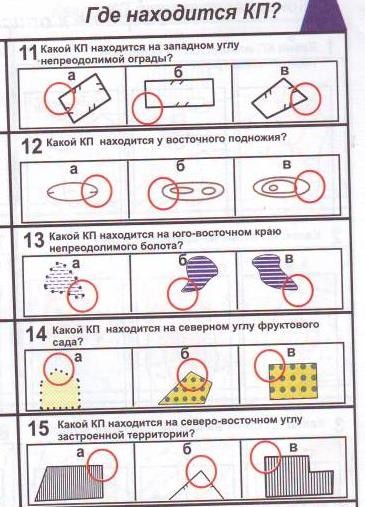 Вопросыдляитоговоготестированияобучающихсявдетскомобъединении«Спортивноеориентирование»ЧтотакоеспортивноеориентированиеА)видспорта,вкоторомспортсменпроходитдистанциюпоазимуту.Б) вид спорта, в котором спортсмен проходит дистанцию в заданномнаправленииприпомощи картыи компаса.В) вид спорта, в котором участник проходит дистанцию при помощи карты икомпаса.Назовитевидызимнихдистанций:А)нитка,маркированнаядистанция,заданноенаправление,повыбору.Б)маркированнаядистанция,заданноенаправление,ski-атлон.В)«ИванСусанин»,ski-атлон,нитка.Назовитевидылетнихдистанций:А)«ИванСусанин»,ski-атлон,нитка.Б)нитка,маркированнаядистанция,заданноенаправление.В)«ИванСусанин»,нитка,заданноенаправление,повыбору,попамяти.На сколько групп делятся условные знаки:А)9Б)7В)4Чтотакоелегенда КП?А)КраткоеописаниеКПотносительноегоориентира.Б)ПривязкаКП.В)Хорошозаметныйориентир.Назовитевидысредствотметки:А)Чип,компостер,игла,карандаш.Б)Компостер,игла,карандаш.В)Чип,игла,карта.Как на местности оборудуется знак КПА)Бакин.Б)Компостери номер.В)Бакин,номер,средствоотметки.Чтотакоеазимут:А)КраткоеописаниеКПотносительноегоориентира.Б)Уголмеждунаправлениемнасеверинакакой-либопредмет.В)Конечныйориентир,помогающийвыйтинаКП.Выопоздалинастарт,вашидействия:А) Сообщить судьям на старте, получить карту и уйти на дистанцию.Б) Получить новую стартовую минуту и стартовать с новым временем.В)Не выходитьна старт.Вы пришли на чужой КП, ваши действия:А)Отметитьврезервной клеткеБ)Неотмечаясь,бежатьна свойКП.В)Посмотретьномерибежатьдальше.Выполнитетест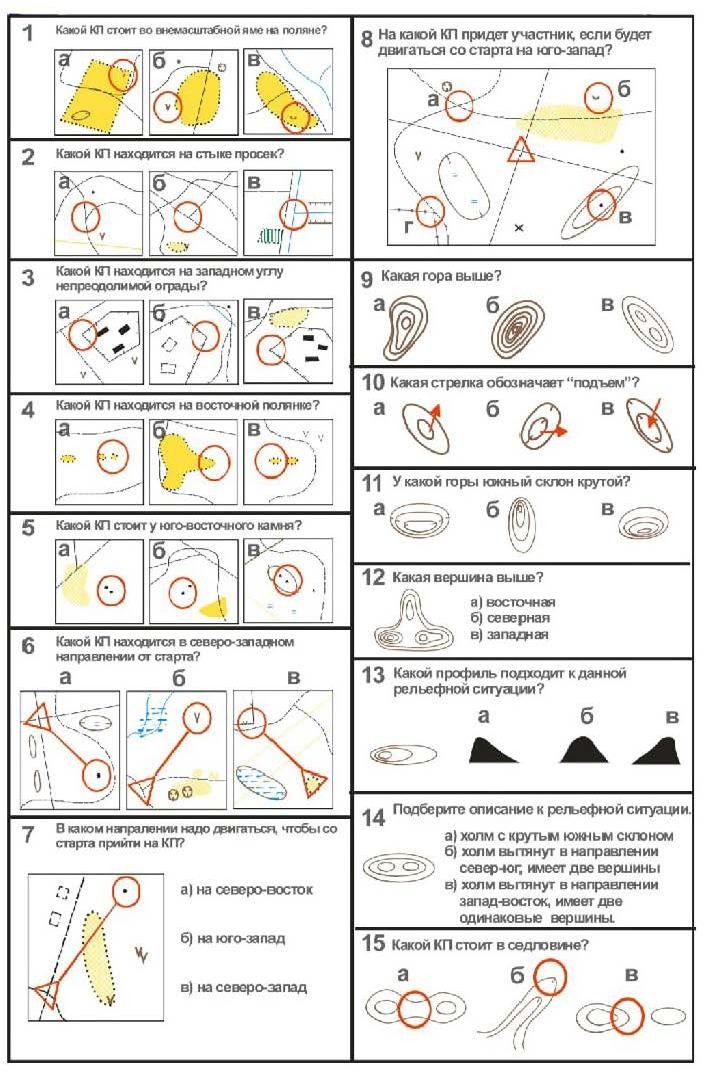 Год обученияВозраст детейПродолжитель-ность занятийРежим занятийКол-во часов в неделюКол-во часов в годНаполняемостьучебной группыФормы организацииучащихся на занятиях1год13-17лет45минут2 раза в неделю по2часа4часа144часа15человекГрупповая№Раздел,темаКоличествочасовКоличествочасовКоличествочасовКоличествочасовФормыконтроля/аттестации№Раздел,темаОбщееТео-рияПрактикаНаместФормыконтроля/аттестацииВведениевпредмет.Инструктажпотехникебезопасности.22-УстныйопросIОсновы гигиены и перваядоврачебнаяпомощь33-Опрос.Проверкавыполненияпрактическихзаданий1.1Личнаягигиенапризанятияхспортивнымориентированием.Профилактиказаболеваний.111.2Основныеприёмыпооказаниюдоврачебнойпомощи.111.3Приёмытранспортировкипострадавшего.11IIОдеждаиснаряжениеориентировщика22-Опрос2.1Личноеснаряжениеориентировщика.112.2Подготовкаинвентаряктренировкамисоревнованиям11IIIПравиласоревнований44-Опрос3.1Основные положения правилсоревнованийпоспортивномуориентированию113.2Праваиобязанности участника223.3Спецификакаждоговидаориентирования.11IVТопография, условныезнаки.Карта.Компас9Опрос.Проверкавыполненияпрактическихзаданий4.1Определениетопографииитопографических,спортивныхкарт.114.2Масштаб,работас масштабом.Измерениерасстоянийнакарте.114.3Условныезнаки топографическихиспортивныхкарт114.4Отображениеместностинакарте.Рельеф.114.5Чтениекарты.Измерениерасстоянийнакарте.114.6Ориентированиепогоризонту.Азимут.114.7Компас.Типыкомпасовиправилаработысними.114.8Способыориентирования.Действиявслучаепотериориентировки.114.9Определениерасстоянийнаместности.1VТехническаяподготовка2424Устный опросПроверкавыполненияпрактическихзаданий5.1Характеристикатехники спортивногоориентирования225.2Понятиеомасштабе,измерениерасстояний22Тестирование5.3Линейныеориентиры.335.4Вариантыдвижения445.5Обучениедвижениюпоазимуту.445.6Техникаработыскартой665.7Упражнениядляотметкинаконтрольномпункте.33VIТактическаяподготовка2020Устныйопрос6.1Первоначальныепредставленияотактикепрохождениядистанции226.2Тактическиедействиянадистанции12126.3Анализиразборсоревнований66VIIОбщаяфизическаяподготовка2020Проверкавыполненияпрактическихзаданий7.1Общеразвивающиеупражнения,специальныебеговыеупражнения10107.2Спортивныеигры10107.3Силоваяподготовка887.4Беговаяподготовка10107.5Лыжнаяподготовка66VIIIСпециальная физическаяподготовка2020Проверкавыполненияпрактическихзаданий8.1Развитиевыносливостиисилы16168.2Развитиебыстротыиловкости1616IXКонтрольные упражнения исоревновательнаяпрактика,участие в районных, городскихмероприятиях3636Участие вмероприятиях9.1Контрольныеупражнения10109.2Участиевсоревнованиях поспортивному ориентированию посвоейвозрастнойгруппе.18189.3Поход88XМедицинскоеобследованиеXIАттестационныезанятия44Тестирование11.1Аттестационноезанятиепотемам1-гополугодия2211.2Аттестационноезанятиезагод22ИТОГОзапериодобучения:14444100ГодобученияпопрограммеПродолжительностьучебногогодаПродолжительностьучебногогодаПродолжительностьучебногогодаКоличествоучебныхчасовРежимзанятий(периодичность,продолжительность)СрокипроведенияаттестацииГодобученияпопрограммеДатаначалаобученияДатаокончанияобученияВсегоучебныхнедельКоличествоучебныхчасовРежимзанятий(периодичность,продолжительность)Срокипроведенияаттестации1годСентябрьМай362163разавнеделю по 2часа (2х45)декабрь(промежуточная),май(промежуточная)Видконтроля/аттестацииФормаконтроля/аттестацииВходнаядиагностика(выявлениепервоначальныхпредставлений)СобеседованиеТекущийконтроль(по итогам каждого занятия или по итогампрохождениятемы)Опрос,беседа,тестирование,сдачаконтрольных нормативовПромежуточный контроль/аттестация(проводитсяпоокончанииизучениякаждогораздела,образовательногомодуля или поитогамкаждогогодаобученияиполугодия)Тестирование,соревнованияИтоговыйконтроль/аттестация(проводитсяпоитогамвсегокурсаобученияпопрограмме)Тестирование,соревнованияРепкина,Е.В.Заика)познавательного интересаМотивацияксоциальнойадаптациииздорового образажизниБеседасобучающимися одрузьях и правилахздорового образажизниЦель:выявлениемотивациикприобретениюновыхдрузейиздоровомуобразужизниПедагогЦенностноеотношение кдеятельностиБеседасучащимисяозначениипосещениязанятийвобъединенииЦель:выявлениесмыслообразующих мотивов уучащихсяПедагогПланируемыерезультатыДиагностическийинструментарийЦельОтветственноелицоАнализ,обобщениеПредметныепробыЦель: выявлениеуменияанализировать иобобщать задание,свою деятельностьидеятельностьдругогоПедагогДействияконтроляДиагностическаякарта наблюдениязадействиямиконтроляЦель: определениеуровнясформированностидействийконтроляуобучающихсяПедагогДействияоценкиДиагностическаякарта наблюденияза действиямиоценкиЦель: определениеуровнясформированностидействийоценки уобучающихсяПедагогСтартовыйуровеньСтартовыйуровеньВысокийуровеньОбучающиесянасоревнованияхпоспортивномутуризмувдисциплине«дистанция–пешеходная»проходятдистанцию1классаивыполняютнорматив2 юношеского разрядаСреднийуровеньОбучающиесянасоревнованияхпоспортивномутуризмувдисциплине«дистанция–пешеходная»проходятдистанцию1класса,показаврезультатнеболее160%от времени победителяНизкийуровеньОбучающиесянасоревнованияхпоспортивномутуризмувдисциплине«дистанция–пешеходная»проходятдистанцию1класса,уложившисьвконтрольноевремя дистанцииПланируемыерезультатыДиагностическийинструментарийЦельОтветственноелицоЗнаниеосновныхтерминов попредмету«Спортивноеориентирование»Устный опрос,наблюдениеЦель:выявлениеуровняусвоения основныхтерминовпо предмету«Спортивноеориентирование».ПедагогЗнание правилтехникибезопасности назанятиях поспортивномуориентированиюУстный опросЦель:выявлениеуровнязнанийпоправиламбезопасности назанятиях детскогообъединения«Спортивноеориентирование».ПедагогУмение выполнятьзаданияназанятияхспортивнымориентированиемНаблюдениеЦель:выявлениеумениявыполнять задания,участвовать всоревнованияхпоспортивномуориентированиюПедагогДиагностическийпоказательУровниосвоенияУровниосвоенияУровниосвоенияДиагностическийпоказательНизкийСреднийВысокийЗнание	правилтехникибезопасности	назанятияхТеоретически знает,иногдазабываетиневсегдасамвыполняет,толькопо     напоминаниюпедагоганазанятииТеоретическихорошо	знает,изредка	невыполняетТеоретическивсезнает,всегдасамвыполняет и можетнапоминатьдругимЗнаниеосновныхтерминов	попредметуТеоретическиневсезнает,иногдазабывает	инеправильноназываетосновныетермины	попредметуТеоретическивсезнает,	редконеправильноназываетосновныетермины	попредметуТеоретически		всехорошо	знает,свободноиспользуетосновные	терминыпопредметуЗнания	методикиЗнанияЗнанияЗнанияподготовки,участиев	занятиях,соревнованиях,мероприятиях	поспортивномуориентированиюпоследовательностиподготовки	иучастия	всоревнованиях,тренировкахпоспортивномуориентированию.Знает только этапыподготовки		ксоревнованиям,ноне	можетприменитьпоследовательностиподготовки	иучастия	всоревнованиях,тренировкахпоспортивномуориентированию.может	ихприменитьпоследовательностиподготовки	иучастия	всоревнованиях,тренировкахпоспортивномуориентированию.может	ихприменитьМотивация	кпосещениюзанятийЛичныхмотивовзаниматьсянет,аесть	желаниеродителейНеможетточноопределить, с какойцельюзанимаетсяпопрограммеИмеет	сильныедвижущие		силы,которыепобуждаютк	занятиям		попрограмме(участвовать			втренировках,мероприятиях,соревнованиях,повыситьсамооценкуит.д.)СамооценкаНе	обладаетспособностьюоценивать		себяадекватнореальнымдостижениямНевсегдаможетоценить	себяадекватнореальнымдостижениямОбладаетспособностьюоценивать	себяадекватнореальнымдостижениямСоциальнаяадаптацияДрузей	вколлективе	нет,создаетконфликтныеситуации,		всегдаличные	интересыставит			вышеколлективныхНе	всегдакомфортночувствует	себя	вколлективе		иобществе,невсегдаумеет	объединитьколлективные	иличныеинтересыАбсолютнокомфортночувствует	себя	вколлективе		иобществе,	имеетмногодрузей,умеетобъединятьколлективные		иличныеинтересыДействияконтроляНе	умеетсоставлятьпландеятельностииконтролироватьееУмеетпланироватьсвоюдеятельность,умеетразбиватьнаэтапы,нокконцувыполненияпоследовательностьнесоблюдаетУмеетпланироватьи	контролироватьсвоюдеятельность,четкоразграничиваетэтапыдеятельностиУмениеанализировать	иобобщатьНе	умеетанализировать	иобобщать		(неможет	выделитьглавное	ивторостепенное,составитьцелоеизАнализируетиобобщает,иногдаделаетошибки илив	выделенииглавного		ивторостепенного,иливсоставленииУмеетанализировать	иобобщать(выделяетглавное	ивторостепенное,составляетцелоеизчастейинаоборот)частей)целогоизчастейинаоборотУровеньосвоенияУровеньосвоенияПоказателиВысокийумеетнаходитьвыходизаварийныхситуаций;правильноведетпоискзаблудившихся;умеетпередвигатьсяподорогамитропамспомощьюкомпасаикарты;читаетмасштабкарт;читаетирасшифровываетосновныетопографическиезнаки;умеетопределятькрутизнусклонаиеговысоту;выполняетдействияповыборупутидвиженияивыбираетоптимальныйпуть;выполняеттехническиправильнотеоретическиеипрактическиенавыкипо спортивномуориентированиюумеетнаходитьвыходизаварийныхситуаций;правильноведетпоискзаблудившихся;умеетпередвигатьсяподорогамитропамспомощьюкомпасаикарты;читаетмасштабкарт;читаетирасшифровываетосновныетопографическиезнаки;умеетопределятькрутизнусклонаиеговысоту;выполняетдействияповыборупутидвиженияивыбираетоптимальныйпуть;выполняеттехническиправильнотеоретическиеипрактическиенавыкипо спортивномуориентированиюСреднийпередвигаетсясошибкамиподорогамитропамспомощьюкомпасаикарты;неточночитаетмасштабкарт;неточночитаетирасшифровываетосновныетопографическиезнаки;неумеетвыполнятьдействияповыборупутидвиженияивыбирать оптимальныйпуть;неудаетсявыполнятьтехническиправильнотеоретическиеипрактическиенавыкипоспортивномуориентированиюпередвигаетсясошибкамиподорогамитропамспомощьюкомпасаикарты;неточночитаетмасштабкарт;неточночитаетирасшифровываетосновныетопографическиезнаки;неумеетвыполнятьдействияповыборупутидвиженияивыбирать оптимальныйпуть;неудаетсявыполнятьтехническиправильнотеоретическиеипрактическиенавыкипоспортивномуориентированиюНизкийнесоблюдаетконтрольноевремя;неумеетпередвигатьсяподорогамитропамспомощьюкомпасаи карты;плохочитаетмасштаб карт;различаетневсегруппызнаков;плохочитаетирасшифровываетосновныетопографическиезнаки;невыполняетдействияповыборупутидвиженияиневыбираетоптимальныйпуть;не	выполняет	технически	правильно	теоретические	ипрактическиенавыкипоспортивномуориентированиюнесоблюдаетконтрольноевремя;неумеетпередвигатьсяподорогамитропамспомощьюкомпасаи карты;плохочитаетмасштаб карт;различаетневсегруппызнаков;плохочитаетирасшифровываетосновныетопографическиезнаки;невыполняетдействияповыборупутидвиженияиневыбираетоптимальныйпуть;не	выполняет	технически	правильно	теоретические	ипрактическиенавыкипоспортивномуориентированиюМетодПриёмСловесный(вербальный)методРассказ,объяснение,лекция,беседа,инструктаж,НаглядныйметодИллюстрация,демонстрацияПрактическийметодУпражнение,практическиезадания:спортивныетренировки,полигоны,соревнованияРаботаскнигойТестирование,конспектированиеВидеометодПросмотр,упражненияподконтролем«электронногоучителя»Объяснительно-иллюстративныйметодРассказ,лекция,объяснение,работас учебником,демонстрациякарт,видеоматериаловПоисковыйметодРешениепроблемныхситуаций,поисковаяработаКомпонентКритерииШкаладляоценки-2-1 01 2ПоведенческийНазанятияхвыполняетзадания.Можетподойтикпедагогусвопросомпослеили вовремя занятия.Соблюдаетправилаповедения,установленныеназанятии.Положительноилинейтральнореагируетнакорректировкуегодействий.Высказывая свое мнение, не стремится бытьагрессивным.СреднееарифметическоеЭмоциональный1.Выглядит активным и оживленным2.В общении с педагогом приветлив.3.Выглядитвеселымна перерывах.С удовольствием общается с ребятами изгруппы.На занятиях выглядит заинтересованным.6.Легкоидет наконтактвобщении.СреднееарифметическоеПознавательный1.Задает вопросы, если что-то не понял2.Уточняет, если не знает значенияслова/термина/понятия3.Высказывает свое мнение на занятии.4.Участвует в проектной и исследовательскойдеятельности.Читаетдополнительнуюлитературупопрограмме.Участвуетволимпиадах/конкурсах/соревнованияхит.д.СреднееарифметическоеВывод (какпредставленыкомпонентыучебно-познавательногоинтереса уобучающегося,закоторымВынаблюдали)Учебно-познавательныйинтересскладываетсяизнесколькихфакторов:поведенческого,эмоциональногоисобственно познавательного.Суммабалловдо5свидетельствуетотом,чтосостояниеребенканевызываеттревоги.Присуммарномбаллеот5до10следуетобратитьвниманиенапроблемыребенка,проанализироватьрежимегоработы,нагрузку,трудности.Присуммарномбаллеот10до20необходимообратитьвниманиенасостояниездоровьяшкольника;нормализоватьрежим,возможно,используявариантщадящегорежима;снятьдополнительныенагрузки;детальнопроанализироватьвсепроблемыребенкавместесродителями,психологом,школьнымврачомиразработать программупомощи ребенку.Учебно-познавательныйинтересскладываетсяизнесколькихфакторов:поведенческого,эмоциональногоисобственно познавательного.Суммабалловдо5свидетельствуетотом,чтосостояниеребенканевызываеттревоги.Присуммарномбаллеот5до10следуетобратитьвниманиенапроблемыребенка,проанализироватьрежимегоработы,нагрузку,трудности.Присуммарномбаллеот10до20необходимообратитьвниманиенасостояниездоровьяшкольника;нормализоватьрежим,возможно,используявариантщадящегорежима;снятьдополнительныенагрузки;детальнопроанализироватьвсепроблемыребенкавместесродителями,психологом,школьнымврачомиразработать программупомощи ребенку.1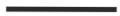 а)улучшеннаядорога11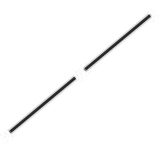 а) канавас водой1б)непреодолимаярека11б) проселочнаядорога1в)тропа11в)узкаяпросека2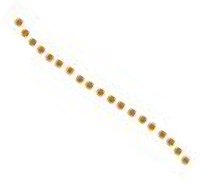 а) землянойвал12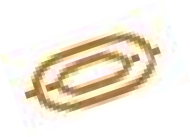 а)яма2б) разрушеннаякаменнаястена12б) лощина2в) сухая канава12в) гора3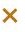 а)внемасштабныйобъектрельефа13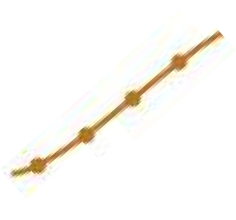 а) землянойобрыв3б) воронка13б) землянойвал3в)микробугорок13в) основнаягоризонталь4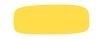 а) фруктовый сад14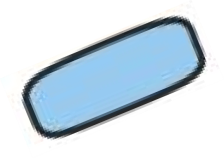 а)озеро4б)открытоепространство14б) запретнаятерритория4в) лес, проходимый водномнаправлении14в) непреодолимоеболото5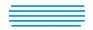 а)заболоченность15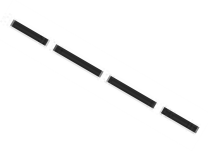 а) сухая канава5б)непреодолимоеболото15б)тропа5в)труднопреодолимоеболото15в)маленькаяпромоина6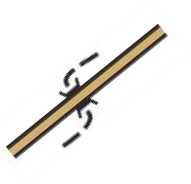 а)трубопровод16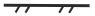 а) проходвограде6б)мост16б) каменная стена6в)туннель16в) непреодолимаяограда7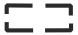 а)фундамент17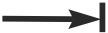 а) стрельбище7б)постройка17б) кормушка7в)застроеннаятерритория17в)стрелка магнитногомеридиана8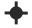 а) большая башня18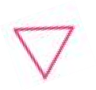 а)внемасштабныйискусственныйобъект8б)церковь18б)финиш8в)маленькаябашня18в)точканачалаориентирования9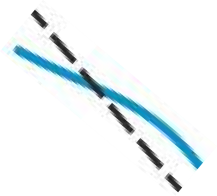 а)туннель19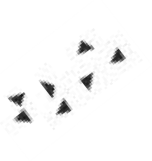 а) каменнаяроссыпь9б)переправа смостом19б) сухая канава9в)переправабезмоста19в)поверхностьсмикронеровностями10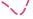 а) непригодная длядвижениядорога20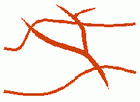 а)промоина